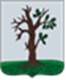 Российская ФедерацияБРЯНСКАЯ ОБЛАСТЬСОВЕТ НАРОДНЫХ ДЕПУТАТОВ СТАРОДУБСКОГО МУНИЦИПАЛЬНОГО ОКРУГАРЕШЕНИЕОт «22» марта  2022г.  №202  г. СтародубО предоставлении нежилых помещений в безвозмездное пользование МБОУ Стародубская СОШ №2В соответствии со ст. 51 Федерального закона от 06.10.2003 № 131-ФЗ  «Об общих принципах организации местного самоуправления в Российской Федерации», п. 2 ч. 1 ст. 17.1 Федерального закона от 26.07.2006  г. № 135-ФЗ «О защите конкуренции», пункта 7.4. положения «О владении, пользовании и распоряжении муниципальным имуществом муниципального образования городской округ «Город Стародуб»», утвержденного решением Совета народных депутатов города Стародуба от 30.12.2009 №128 (в ред. от 28.09.2020 №187), на основании письма начальника отдела образования администрации Стародубского муниципального округа А.М. Дашковой от 24.02.2022 г. №16, положительного заключения муниципальной комиссии по оценке последствий принятия решений о передаче нежилых помещений МБОУ  Стародубская СОШ №2 от 25.02.2022 г.,  Совет народных депутатов Стародубского муниципального округа Брянской области решил:    	 1. Предоставить в безвозмездное пользование муниципальному бюджетному общеобразовательному учреждению Стародубская средняя общеобразовательная школа №2 для осуществления образовательного процесса обучающихся 5-11 классов,  без возмещения расходов за коммунальные услуги,  сроком с 15.03.2022 года по 30.12.2022 года нежилые помещения  согласно приложению №1, расположенные в здании  муниципального автономного общеобразовательного учреждения Стародубская средняя общеобразовательная школа №3 по адресу: 243240, Брянская область, г. Стародуб, пер. Красноармейский, д. 7а, кадастровый номер 32:23:0400602:350.  	2. Настоящее решение вступает в силу с момента его официального опубликования и распространяет свое действие на правоотношения, возникшие 15.03.2022 г.Глава Стародубского муниципального округа						       Н.Н. Тамилин                                Приложение №1                                  к решению Совета народных    депутатов  Стародубского                                            муниципального округа                                         Брянской        области                                                 от «22» марта 2022 г. №202Перечень нежилых помещений, расположенных в здании МАОУССОШ №3 по адресу: 243240, Брянская область, г. Стародуб, пер. Красноармейский, д. 7а, предоставляемых в безвозмездное пользование МБОУ Стародубская СОШ №2 для осуществления образовательного процесса обучающихся 5-11 классов№ кабинетаПлощадьКабинет младших классов (2)60,0 Кабинет младших классов (2)59,70 Кабинет младших классов (4)59,90Кабинеты биологии и химии64,80Кабинет русского языка и литературы60,00Кабинет информатики (2)59,63 и 60,00Кабинет черчения и ИЗО60,00Кабинет математики (2)59,70 и 59,90Кабинет физики62,20Кабинет истории и географии59,63Кабинет иностранного языка59,99Кабинет ОБЖ и военного дела60,00Кабинет технологии68,60Мастерская по обработке дерева и металла83,15Обеденный зал на 113 мест107,75Раздевалка26,50 и 21,60Актовый зал160,22Библиотека (читальный зал)54,05Спортивный зал282,71Санузел для мальчиков (6)9,15 и 6,04Санузел для девочек(6)8,57 и 8,92Санузел для инвалидов4,14